บันทึกข้อความ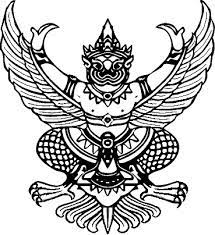 ส่วนราชการ.................................................................................................................................................................ที่….……………/..............................................................วันที่........................................................................................เรื่อง	ขอเสนอโครงการวิจัยเพื่อขอรับการพิจารณาจริยธรรมการวิจัยในสัตว์เรียน	ประธานคณะกรรมการพิจารณาจริยธรรมการวิจัยในสัตว์ มทร.ล้านนาข้าพเจ้า ............................................................  สังกัดสาขาวิชา ..................................................................สาขา …………………………………………………..  คณะ …………………………………………………… พื้นที่ …………………………..ซึ่งเป็นผู้วิจัยหลัก โครงการวิจัยเรื่อง  (ภาษาไทย,ภาษาอังกฤษ) ..................................................................................…………………………………………………………………………………………………………………………………………..………………………เพื่อขอรับรองด้านจริยธรรมการวิจัยในสัตว์และได้แนบเอกสารประกอบการพิจารณาดังนี้ โดยขอรับรองว่าจะเริ่มดำเนินการวิจัยเมื่อได้รับอนุมัติจากคณะกรรมการพิจารณาจริยธรรมการวิจัยในสัตว์ มทร.ล้านนา แล้วเท่านั้นแบบฟอร์มการขอรับรองด้านจริยธรรมงานวิจัยในสัตว์ จำนวน ๑ ชุดโครงการวิจัย/กิจกรรมฉบับสมบูรณ์ (full protocol/proposal) จำนวน ๑ ชุดแบบหนังสือแสดงเจตนายินยอมให้ใช้สัตว์หรือตัวอย่างจากสัตว์เพื่อใช้ทำวิจัย (informed consent form) จำนวน ๑ ชุด (เฉพาะในกรณีขอยืม ขอเช่า ขอเก็บมูลสัตว์ ขอซากสัตว์ ขอสิ่งคัดหลั่ง จากผู้อื่นที่เป็นเจ้าของสัตว์ หากไม่เกี่ยวข้องกรณีดังกล่าวให้ลบข้อความนี้ออก)สำเนาใบอนุญาตใช้สัตว์เพื่องานทางวิทยาศาสตร์ของหัวหน้าโครงการวิจัย จำนวน ๑ ชุดแผ่นบันทึกข้อมูลโครงการวิจัยตามข้อ ๑ – ๔ (CD/DVD) จำนวน ๑ แผ่นจึงเรียนมาเพื่อโปรดพิจารณาลงชื่อ  .................................................(............................................................)หัวหน้าโครงการวิจัยความเห็นของหัวหน้าสาขา...................................................................................................................................................................................ลงชื่อ .................................................(............................................................)หัวหน้าสาขา…………………………………….คณะ ……………………………………………..ความเห็นของคณบดี/ผู้อำนวยการกองการศึกษา.............................................................................................................................................................................................ลงชื่อ .......................................................(............................................................)คณบดีคณะ.../ผู้อำนวยการกองการศึกษา